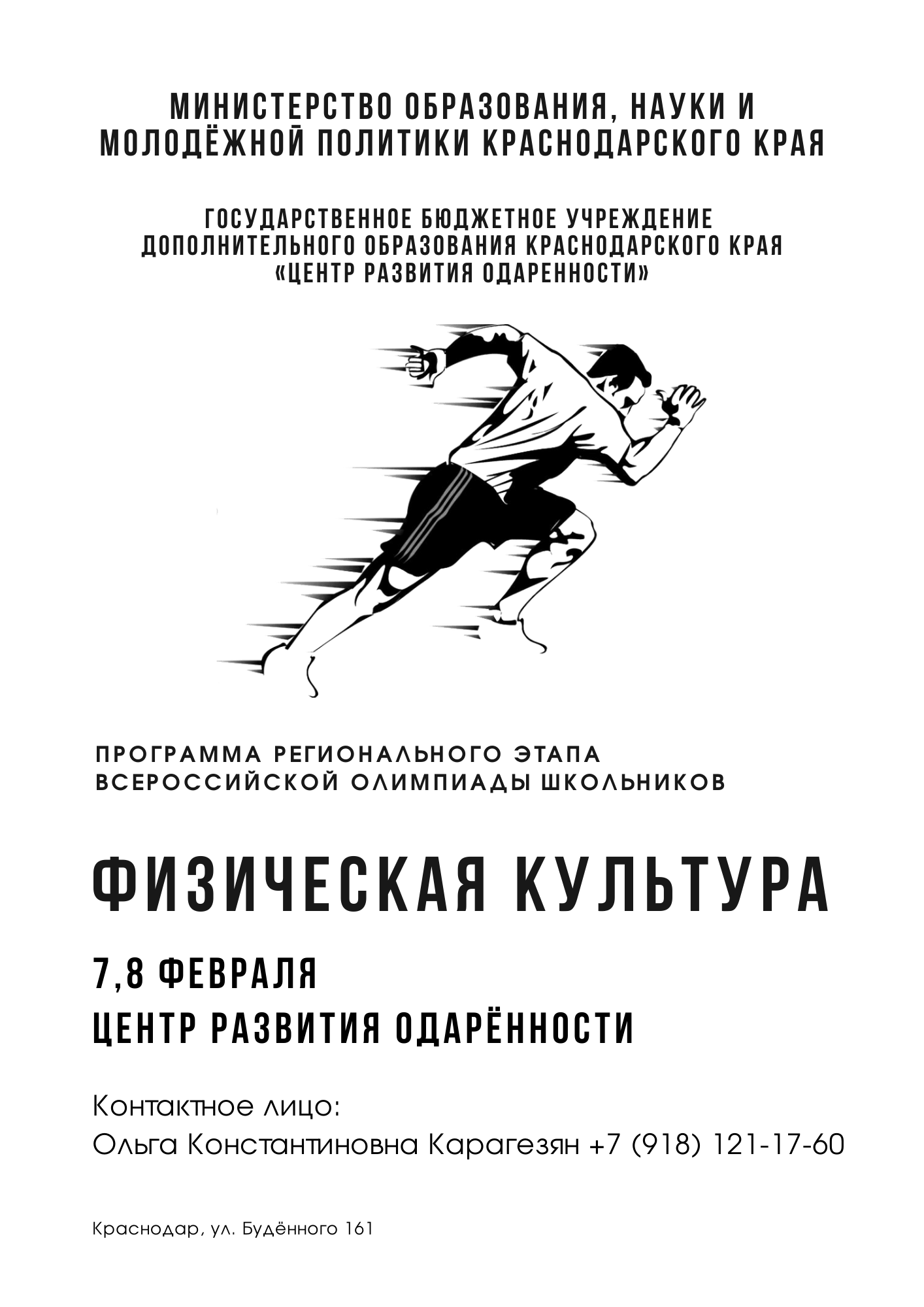 Программа регионального этапа ВСОШ по физической культуреПрограмма регионального этапа ВСОШ по физической культуре6 февраля6 февраля15.0017.00Заезд (гостиница «Кавказ», ул. Красная, 174)17.00Совещание руководителей команд (холл гостиницы «Кавказ», ул. Красная 174)18.00Ужин (гостиница «Кавказ», ул. Красная, 174)19.00Время для самоподготовки22.00отбой7 февраля7 февраля7.007.30Завтрак (гостиница «Кавказ», ул. Красная, 174)8.309.00Вводный инструктаж участников олимпиады, заполнение шифровальных карточек (КГУФКСТ, манеж, ауд. № 11- юноши; ауд. № 128- девушки)  9.009.45Олимпиада. Письменный тур 10.0010.15Жеребьевка (манеж ауд. № 11 - юноши; ауд., № 128 - девушки)10.3011.30Разбор заданий практического тура (КГУФКСТ, учебно-спортивный корпус, зал для спортивных игр № 204, гимнастические зал № 2)14.0015.00Обед (гостиница «Кавказ», ул. Красная, 174)15.00 19.00Время для самоподготовки19.00Ужин (гостиница «Кавказ», ул. Красная, 174)8 февраля8 февраля7.007.30Завтрак (гостиница «Кавказ», ул. Красная, 174)8.409.00Инструктаж для участников (КГУФКСТ, учебно-спортивный корпус, зал для спортивных игр № 204, гимнастические залы №№ 2,4)9.00 13.00Практический тур (КГУФКСТ, учебно-спортивный корпус, зал для спортивных игр № 204, гимнастические зал № 2)14.00Обед (гостиница «Кавказ», ул. Красная, 174)15.00ОтъездОзнакомиться с проверенной работой, критериями оцениванияи подать заявление на апелляциювы сможете в своем личном кабинете. olimp.cdodd.ruОзнакомиться с проверенной работой, критериями оцениванияи подать заявление на апелляциювы сможете в своем личном кабинете. olimp.cdodd.ruГрафик проведения данных процедур вы сможете посмотреть также в личном кабинете.График проведения данных процедур вы сможете посмотреть также в личном кабинете.